VSTUPNÍ ČÁSTNázev komplexní úlohy/projektuTěsto a hmoty na přípravu moučníkůKód úlohy65-u-3/AA92Využitelnost komplexní úlohyKategorie dosaženého vzděláníH (EQF úroveň 3)Skupiny oborů65 - Gastronomie, hotelnictví a turismusVazba na vzdělávací modul(y)Těsto a hmoty na přípravu moučníků  ŠkolaStřední škola dopravy, obchodu a služeb Moravský Krumlov, příspěvková organizace, nám. Klášterní, Moravský KrumlovKlíčové kompetenceKompetence k učení, Kompetence k pracovnímu uplatnění a podnikatelským aktivitámDatum vytvoření14. 03. 2019 09:29Délka/časová náročnost - Odborné vzdělávání40Délka/časová náročnost - Všeobecné vzděláváníPoznámka k délce úlohyRočník(y)3. ročníkŘešení úlohyindividuálníCharakteristika/anotaceCílem komplexní úlohy je poskytnout žákům teoretické základní znalosti a praktické dovednosti v oblasti druhů těst a hmot vhodných na přípravu moučníků, přehled o jejich výrobě za použití různých techologií. Seznámit žáky se základní legislativou.Po absolvování komplexní úlohy budou žáci srozuměni s různými druhy těst a hmotami na přípravu moučníků, s přípravou náplní a polev, o jejich správném zpracování, výrobě, technologickém postupu a významu ve výživě člověka.JÁDRO ÚLOHYOčekávané výsledky učeníŽák: využívá suroviny pro přípravu těst, hmot, náplní a polevvyužívá mederních technologií a zařízení při výrobě těst a hmot na přípravu moučníkůcharakterizuje poznatky o základních surovinách, pomocných látkách, přísadách a jejich vlastnostech a použitíovládá zpracování a tvarování těst a hmot na přípravu moučníkůprovádí hygienicko-sanitační činnosti ve výroběSpecifikace hlavních učebních činností žáků/aktivit projektu vč. doporučeného časového rozvrhu1) Charakterizuje těsta a hmoty na přípravu moučníků - doporučený časový rozvrh 1 hodina2) Popíše jednotlivé druhy těst a vysvětlí jejich použití - doporučený časový rozvrh 1 hodinaVyjmenuje základní suroviny na přípravu těsta3) Orientuje se ve výrobních postupech těst: bramborové, kynuté, linecké, listové, plundrové, odpalované, piškotové, tvarohové, vaflové - doporučený časlový rozvrh 14 hodinVyjmenuje základní suroviny na přípravu těstZvolí vhodný technologický postup Popíše technologický postupZvolí vhodná technologická zařízení pro daný účel4) Aplikuje teoretické znalosti do praktické přípravy těst a hmot5) Připraví linecké, listové a tvarohové těsto - doporučený časový rozvrh 6 hodin6) Dokončí moučník z listového těsta - doporučený časový rozvrh 6 hodin7) Připraví piškotové těsto a moučník s piškotového těsta s použitím vařeného krému a polevy dle zadání učitele - doporučený časový rozvh 12 hodinorganizuje účelně práci v provozuzvolí vhodný technologický postup a vhodné suroviny pro přípravu těsta a hmot, zdůvodníprovede normování vyhotoví doklad o převzetí surovin na výrobu, převezme surovinyovládá tepelné úpravy těst a hmot pro výrobu moučníkůdodržuje zásady BOZP, PO, hygienické předpisy, HACCPMetodická doporučeníKomplexní úlohu lze využít v teoretické výuce a v odborném výcviku výše uvedených oborů. Komplexní úloha je rozdělena do dílčích částí, které na sebe navazují. Znalosti potřebné ke splnění komplxní úlohy žák získá v teoretickém vyučování. 1. dílčí část prezentace slouží k vysvětlení a procvičeníučitel vede žáky formou diskuse k doplnění požadovaných úkolůžáci se aktivně zapojují a opakují si získané teoretické znalostižák konkrétní odpovědi obhájí před učitelem2. dílčí částpracovní list slouží k opakování a postupnému zapamatování učivaučitel vede žákdy k samostatné činnosti, vysvětluje a zodpovídá případné dotazy žáků k dané problematiceučitel dohlíží na průběh činností a konzultuje se žáky jejich chybyučitel zkontroluje správnost výsledků3. dílčí částpříprava těst a hmot slouží k aplikaci teoretický poznatků do praxeučitel seznámí žáky se zadáním přípravy těsta, připomene technologický postupžák provede normovánížák následně pracuje samostatně, dodržuje zásady BOZP, PO, hygienické předpisy, HACCPučitel dohlíží na průběh činností, odpovídá na případné dotazy k dané problematice a zhodnotí přípravu těst a výrobků z nichZpůsob realizaceUčební činnosti žáků se odehrávají ve cvičné kuchyni pro přípravu pokrmů, nebo reálné (u zaměstnavatele) nebo simulovaném (školní kuchyně) pracovním prostředí. Teoretická výuka bude probíhat v učebně teorie. PomůckyTechnické vybavenípočítačedataprojektorplátno na promítáníUčební pomůcky učitelezadání komplexní úlohy - počet vyhotovení odpovídá počtu žáků ve tříděUčební pomůcky žáků pro teoretickou výukukalkulačkaučební dokumentypsací potřebybalíček tiskopisů k realizaciUčební pomůcky žáků pro praktickou výukuinventář na vaření a serviskuchyňské vybaveníbalíček tiskopisů k realizaciVÝSTUPNÍ ČÁSTPopis a kvantifikace všech plánovaných výstupů1. dílčí část - není žádný písemný výstup, žáci opakují teoretické poznatky společně s učitelem2. dlíčí část - pracovní list - vypracuje pracovní list3. dílčí část - příprava těsta a hmot, náplní dle zadání učiteleKritéria hodnocení1. dílčí část -  posuzuje se správná aplikace teoretických poznatků do praktických postupů, způsob formulace, aktivita žáky, žák obhájí konkrétní odpovědi před učitlem a třídou2. dílčí část - pracovní list - slouží k ověření teoretický znalostí a poznatků,  hodnotí se věcná správnost doplnění, aktivní přístup, žák pracuje samostatně, učitel vede žáky k samostatné činnosti, objasňuje a odpovídá na případné dotazy žáků k dané problematice3. dílčí část - žák popíše technologickou přípravu těst, hmot, náplní a polev, připraví těsta a hmoty dle zadání učitele, dokončí moučník z listového a piškotového těsta dle zadání učitele,hodnotí se samostatnost při práci, dodržování technologického postupu, dodržování BOZP, hygienickýh předpisů, organizace práce, příprava a úklid pracoviště, přezentace výrobků před třídou a vyučujícím,Žák připraví linecké a tvarohové těsto - za každé získá 25 bodůŽák připraví listové těsto a výrobek z listového těsta - získá 50 bodůŽák připraví piškotové těsto a výrobek z piškotového těsta s použitím krému a polevy - získá 50 bodůorganizace práce, postup práce 15%dodržení technologického postupu 40%správnost normování 10%BOZP a hygiena práce 5%prezentace výrobku 30 %hodnocení 100 - 85 %  výborný84 - 69  %   chvalitebný68 - 53 %    dobrý52 - 38 %    dostatečný37 - 0 %      nedostatečný Doporučená literaturaBláha, L., Kadlec, F., Plhoň, Z., Cukrářská výroba lll., Praha, Informatorium, 1995. ISBN  80-85427-65-6Sedláčková, H., Technologie přípravy pokrmů 2., Praha, Fortuna 2008, ISBN 978-80-7168-952-2Šebek, L.,Technologie kuchařských prací pro 1. - 3. ročník odborných učilišť, Praha, Septima, 2000, ISBN 80-7216-120-2PoznámkyPřehled o úloze:1. Prezentace2. Pracovní list3. Správné řešení 4. Hodnotící tabulkaObsahové upřesněníOV NSK - Odborné vzdělávání ve vztahu k NSKPřílohytesta_a_hmoty_PL.docxtesta_a_hmoty_PL-reseni.docxhodnotici_tabulka.docxtesta_a_hmoty.pptxMateriál vznikl v rámci projektu Modernizace odborného vzdělávání (MOV), který byl spolufinancován z Evropských strukturálních a investičních fondů a jehož realizaci zajišťoval Národní pedagogický institut České republiky. Autorem materiálu a všech jeho částí, není-li uvedeno jinak, je Jana Procházková. Creative Commons CC BY SA 4.0 – Uveďte původ – Zachovejte licenci 4.0 Mezinárodní.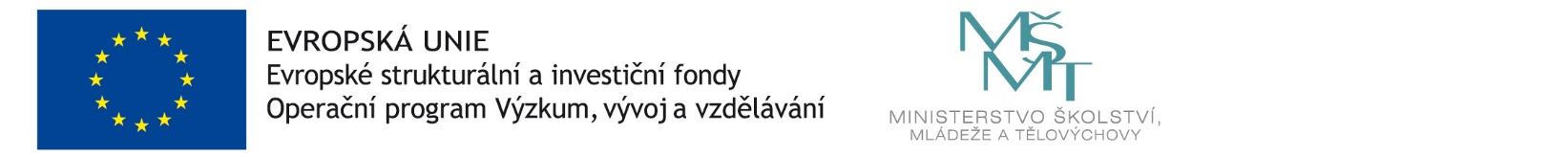 